Reading Journey MTP 				Autumn 1 – Year 5 	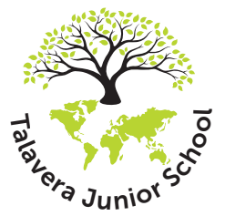 Reading Journey MTP 				Autumn 2 – Year 5 	Reading Journey MTP 				Spring 1- Year 5 	Reading Journey MTP 				Spring 2  	Reading Journey MTP 				Summer 1Reading Journey MTP 				Summer 2Teaching Weeks (3 weeks)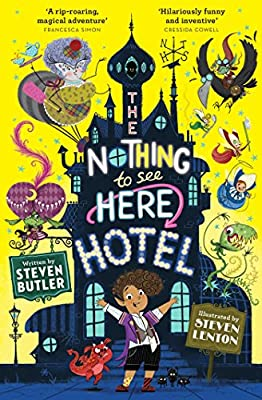 Teaching Weeks (3 weeks)Teaching Weeks (3 weeks)Independent Application (3 weeks)Independent Application (3 weeks)Independent Application (3 weeks)Week 1Week 2 WK 3WK4 WK5WK6PredictionBank holidayInfer feelingsInfer feelingsFluencyThemes and conventionsPrediction/ Themes and conventionsComprehensionComprehension ComprehensionInferenceLanguageFluencyInferenceWord meaningThemes and conventions (teach)InferenceFluencyDifferent perspectivesLanguageFluencyWord meaningFluencyWord meaningWord meaningDifferent perspectivesDrama fluencyFluencyWord meaningRetrieve informationInfer feelingsThemes and conventionsQueen’s assemblyDrama fluencyFluencyWord meaningRetrieve informationInfer feelingsThemes and conventionsTeach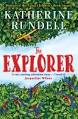 TeachTeachTeachApplyApplyApplyWeek 1Week 2Week 3Week 4Week 5Week 6 Week 7InsetJustify opinion with evidenceArt dayInferencePredictionFluencyFluency weekPredictionRetrieve informationSPaG paperHealthy living dayFluencyLanguage Fluency weekLanguage/word meaningInferenceInferenceImpact of language choices Predict using inferencePredictionChristmas lunchFluencyLanguage/word meaningRetrieve informationJustify opinion with evidenceFluencyFluencyComprenshionRead with fluencyRetrieve informationReading for pleasureFluencyFluencyWeek 1Week 2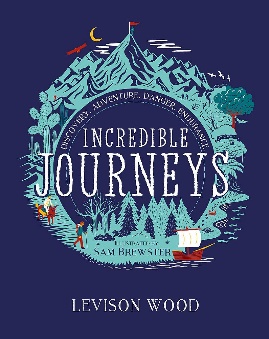 TeachWeek 3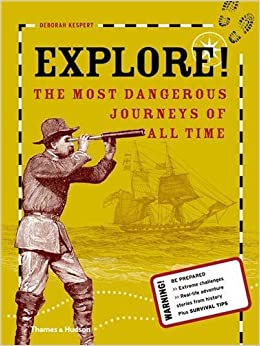 ApplyWeek 4Playscripts(Oliver Twist and Pinch of Salt)TeachWeek 5Poetry (various)Teach/ApplyWeek 6Poetry (various)Teach/ApplyBank holidayJustify facts and opinions Fluency Understand difference between fact and opinonThemes and conventionsFluencyInferenceInset dayFluencyUnpick language(Over 2 lessons)Inference(Over 2 lessons)InferenceSchool tripTopic daysUnpick language meaningUnpick language(Over 2 lessons)Inference(Over 2 lessons)Industrial Action dayLanguage meaningTopic daysRetrieve informationThemes and conventionsComprehensionThemes and conventionsInferenceTopic daysRetrieve informationRetrieve informationInferenceInferenceUnpick use of LanguageTeaching Week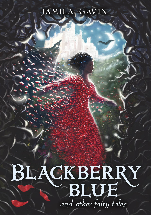 Independent application weekApplyApply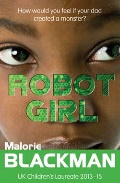 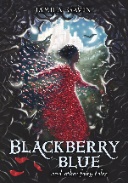 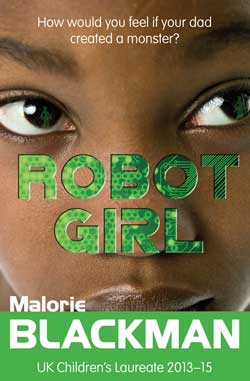 WK 1- Blackberry BlueWK2-Blackberry Blue and The Night PrincessWK3-The Night PrincessWeek 4 –The Night Princess and Robot GirlWeek 5 – Robot GirlWeek 6 – Robot GirlPredictPredictFluencyLanguageFluencyInferenceFluency- expressionPredictFluencyLanguageFluencyInferenceFluency- expressionPredictFluencyLanguageComprehensionFluencyVocabularyInferenceIndustrial actionFluencyLanguage choicesPredictionComprehensionTopic dayLanguageMaking connectionsNo readingInferenceMaking connectionsComprehensionFluencyPredictionInference Fluency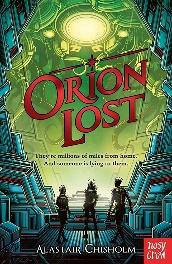 WK 1- Orion LostWK2-Orion LostWK3-Orion LostWeek 4 –Orion LostWeek 5 – Orion LostWeek 6 – Orion LostTopic DayUnfamiliar vocabularyBank holidayBank holidayLanguage – changing meaningInferenceTopic DayRetrieving informationFluency – impact of punctuationComprehension (continued from Friday)Unfamiliar vocabularyPredictionTopic Day Infer informationPredictionSummarise and evaluate Language choicesRetrieving informationTopic DayFluency and ComprehensionNo reading – colour runSummarise and evaluate Making connectionsNo reading – internal testingFluencyFluency and ComprehensionComprehensionFluency Unfamiliar vocabularyArt Day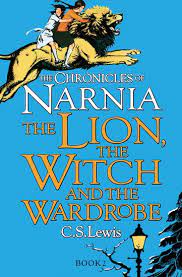 WK 1- Orion LostWK2-Orion LostWeek 3 –LTWWWeek 4 - LTWWLTWATWLTWATWInset dayUnfamiliar vocabularyInferenceInferenceRetrieving informationFluency – impact of punctuationFluencySummarise InferenceFluency – impact of punctuationUnfamiliar vocabularySkimming and scanningFluencyMaths dayMental health team workshopStrike dayTopic dayTopic daySports dayStrike day